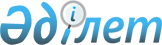 О назначении Карабалина У. С. Министром нефти и газа Республики КазахстанУказ Президента Республики Казахстан от 3 июля 2013 года № 597

      Назначить Карабалина Узакбая Сулейменовича Министром нефти и газа Республики Казахстан.      Президент

      Республики Казахстан                       Н. НАЗАРБАЕВ
					© 2012. РГП на ПХВ «Институт законодательства и правовой информации Республики Казахстан» Министерства юстиции Республики Казахстан
				